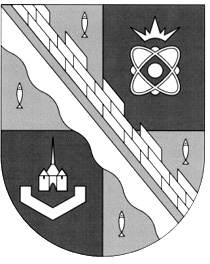 администрация МУНИЦИПАЛЬНОГО ОБРАЗОВАНИЯ                                        СОСНОВОБОРСКИЙ ГОРОДСКОЙ ОКРУГ  ЛЕНИНГРАДСКОЙ ОБЛАСТИРАСПОРЯЖЕНИЕ                                                             от 25/01/2022 № 24-рОб утверждении муниципального задания № 1 Муниципальному автономному учреждению культуры «Городской Танцевальный Центр» на 2022 год и плановые 2023 и 2024 годы и определении норматива затрат на единицу муниципальной услуги на 2022год»На основании решения совета депутатов муниципального образования Сосновоборский городской округ Ленинградской области № 184 от 13.12.2021 «О бюджете Сосновоборского городского округа на 2022 год и на плановый период 2023 и 2024 годов», в соответствии с постановлением администрации Сосновоборского городского округа от 23.12.2015 № 3253                     «О порядке формирования муниципального задания на оказание муниципальных услуг (выполнение работ) в отношении муниципальных учреждений и финансового обеспечения выполнения муниципального задания» (с изменениями), постановлением администрации Сосновоборского городского округа от 12.11.2019 № 4137 «Об утверждении общих требований к определению нормативных затрат на оказание муниципальных услуг, применяемых при расчете объема субсидии на финансовое обеспечение выполнения муниципального задания на оказание муниципальных услуг (выполнение работ) муниципальными учреждениями, подведомственными отделу по развитию культуры и туризма администрации» (с изменениями):1. Утвердить муниципальное задание № 1 на 2022 год и на плановые 2023 и 2024 годы Муниципальному автономному учреждению культуры «Городской Танцевальный Центр» (далее по тексту – МАУК «ГТЦ»), согласно Приложению № 1 к настоящему распоряжению.2. Утвердить значения натуральных норм, необходимых для определения базовых нормативов затрат на оказание муниципальных услуг (работ) МАУК «ГТЦ», согласно Приложению № 2 к настоящему распоряжению.3. Утвердить расчет затрат на оказание муниципальной услуги (работы) в соответствии с КОСГУ на 2022 год, согласно Приложению № 3 к настоящему распоряжению. 4. Утвердить определение норматива затрат на единицу муниципальной услуги на 2022 год, согласно Приложению № 4 к настоящему распоряжению.5. Директору МАУК «ГТЦ» (Хромченко Ю.Р.) разместить муниципальное задание на сайте учреждения и на интернет - ресурсе bus.gov.ru в соответствии с законодательством Российской Федерации.6. Настоящее распоряжение вступает в силу со дня подписания.7. Контроль за исполнением настоящего распоряжения оставляю за собой.Глава Сосновоборского городского округа			                                        М.В. ВоронковКурземнек Н.М. (ОРКиТ) (81369)6-28-44  ТНЛист согласования 
к проекту распоряжения администрации Сосновоборского городского округа «Об утверждении муниципального задания № 1Муниципальному автономному учреждению культуры«Городской Танцевальный Центр» на 2022 годи плановые 2023 и 2024 годы и определении норматива затратна единицу муниципальной услуги на 2022год»Заместитель главы администрации по социальным  вопросам____________________ Т.В. Горшковаб/лПредседатель комитета финансовпп____________________ Т.Р. Попова		2022Начальник отдела по развитию культуры и туризма____________________Е.А. Михайлова	б/лНачальник общего отдела	пп____________________ М.С. Смолкина	                         2022Главный специалист, юрисконсультюридического отдела____________________ ________________25.02.2022Рассылка:ОРКиТ, МАУК «ГТЦ»УТВЕРЖДЕНОраспоряжением администрацииСосновоборского городского округаот 25/01/2022 № 24-р           (Приложение № 1)МУНИЦИПАЛЬНОЕ ЗАДАНИЕ № 1на 2022  год и на плановый период 2023  и 2024 годовЧасть 1. Сведения об оказываемых муниципальных услугах Раздел 13. Показатели, характеризующие объем и (или) качество муниципальной услуги:3.1. Показатели, характеризующие качество муниципальной услуги:3.2. Показатели, характеризующие объем муниципальной услуги:4. Порядок оказания государственной услуги4.2. Порядок информирования потенциальных потребителей муниципальной услугиРаздел 23. Показатели, характеризующие объем и (или) качество государственной услуги3.1.Показатели, характеризующие качество муниципальной услуги 3.2. Показатели, характеризующие объем муниципальной услуги:4. Нормативные правовые акты, устанавливающие размер платы (цену, тариф) либо порядок ее (его) установления5. Порядок оказания муниципальной услуги5.2. Порядок информирования потенциальных потребителей муниципальной услугиРаздел 33. Показатели, характеризующие объем и (или) качество государственной услуги3.1.Показатели, характеризующие качество муниципальной услуги 3.2. Показатели, характеризующие объем муниципальной услуги:4. Нормативные правовые акты, устанавливающие размер платы (цену, тариф) либо порядок ее (его) установления5. Порядок оказания муниципальной услуги5.2. Порядок информирования потенциальных потребителей муниципальной услугиУТВЕРЖДЕНЫ распоряжением администрацииСосновоборского городского округаот 25/01/2022 № 24-р           (Приложение № 2)ЗНАЧЕНИЯ натуральных норм, необходимых для определения базовых нормативов затрат на оказание услуг, работ МАУК «ГТЦ», в пределах выделенных бюджетных ассигнований на 2022 годУТВЕРЖДЕН распоряжением администрацииСосновоборского городского округаот 25/01/2022 № 24-р           (Приложение № 3)Муниципальное автономное учреждение культуры "Городской Танцевальный Центр”
Расчет затрат на оказание муниципальной услуги (работы) в соответствии с КОСГУ на 2022 годУТВЕРЖДЕНО распоряжением администрацииСосновоборского городского округаот 25/01/2022 № 24-р          (Приложение № 4)ОПРЕДЕЛЕНИЕ норматива затрат на единицу муниципальной услуги (работы) на 2022 годМуниципальное автономное учреждение культуры «Городской Танцевальный Центр»КодыНаименование муниципального  учреждения (обособленного подразделения)Муниципальное автономное учреждение культуры «Городской Танцевальный Центр»Форма по ОКУД0506001Дата начала действия01.01.2022Дата окончания действияКод по сводному рееструВид деятельности муниципального учреждения (обособленного подразделения)Деятельность учреждений в сфере культурыПо ОКВЭД90.04.3Вид деятельности муниципального учреждения (обособленного подразделения)По ОКВЭД1. Наименование муниципальной услугиОрганизация и проведение мероприятий (бесплатно)Код по общероссийскому базовому, федеральному или региональному перечнюББ722. Категории потребителей муниципальной услугиФизические лицаКод по общероссийскому базовому, федеральному или региональному перечнюББ72Уникальный номер реестровой записиПоказатель, характеризующий содержание муниципальной услуги (по справочникам)Показатель, характеризующий содержание муниципальной услуги (по справочникам)Показатель, характеризующий содержание муниципальной услуги (по справочникам)Показатель, характеризующий условия (формы) оказания муниципальной услуги (по справочникам)Показатель, характеризующий условия (формы) оказания муниципальной услуги (по справочникам)Показатель качества муниципальной услугиПоказатель качества муниципальной услугиПоказатель качества муниципальной услугиЗначение показателя качества муниципальной услугиЗначение показателя качества муниципальной услугиЗначение показателя качества муниципальной услугиДопустимые (возможные) отклонения от установленных показателей качества муниципальной услугиДопустимые (возможные) отклонения от установленных показателей качества муниципальной услугиУникальный номер реестровой записинаименование показателяНаименование показателянаименование показателянаименование показателянаименование показателянаименование показателяЕдиница измеренияЕдиница измерения2022 (очередной финансовый год)2023 (1-й год планового периода)2024 (2-й год планового периода)В процентахВ абсолютных показателяхУникальный номер реестровой записинаименование показателяНаименование показателянаименование показателянаименование показателянаименование показателянаименование показателянаименованиеКод по ОКЕИ2022 (очередной финансовый год)2023 (1-й год планового периода)2024 (2-й год планового периода)В процентахВ абсолютных показателях1234567891011121314900400О.99.0.ББ72АА00001культурно-массовые мероприятияс учётомвсех формбесплатнаяуслугаКоличество участниковчеловек792300305    3105%-Уникальный номер реестровой записиПоказатель, характеризующий содержание муниципальной услуги (по справочникам)Показатель, характеризующий содержание муниципальной услуги (по справочникам)Показатель, характеризующий содержание муниципальной услуги (по справочникам)Показатель, характеризующий условия (формы) оказания муниципальной услуги (по справочникам)Показатель, характеризующий условия (формы) оказания муниципальной услуги (по справочникам)Показатель качества муниципальной услугиПоказатель качества муниципальной услугиПоказатель качества муниципальной услугиЗначение показателя качества муниципальной услугиЗначение показателя качества муниципальной услугиЗначение показателя качества муниципальной услугиРазмер платы (цена, тариф)(руб.)Размер платы (цена, тариф)(руб.)Размер платы (цена, тариф)(руб.)Допустимые (возможные) отклонения от установленных показателей качества муниципальной услугиДопустимые (возможные) отклонения от установленных показателей качества муниципальной услугиУникальный номер реестровой записинаименование показателянаименование показателянаименование показателянаименование показателянаименование показателянаименование показателяЕдиница измеренияЕдиница измерения2022 (очередной финансовый год)2023(1-й год планового периода)2024(2-й год планового периода)2022  (очередной финансовый год)2023(1-й год плано-вого периода)2024(2-й год плано-вогоперио-да)В процентахВ абсолютных показателяхУникальный номер реестровой записинаименование показателянаименование показателянаименование показателянаименование показателянаименование показателянаименование показателянаименованиеКод по ОКЕИ2022 (очередной финансовый год)2023(1-й год планового периода)2024(2-й год планового периода)2022  (очередной финансовый год)2023(1-й год плано-вого периода)2024(2-й год плано-вогоперио-да)В процентахВ абсолютных показателях1234567891011121314151617900400О.99.0.ББ72АА00001культурно-массовые мероприятияс учётомвсех формбесплатнаяуслугаколичествомеро-приятийединица6426660005%-4.1. Нормативные правовые акты, регулирующие порядок оказания государственной (муниципальной ) услуги Федеральный закон №123от 22.07.2008г. «Технический регламент о требованиях пожарной безопасности».Федеральный закон № 52 от 30.03.1999г. «О санитарно - эпидемиологическом благополучии населения»Устав МАУК «Городской Танцевальный Центр»Основы Законодательства Российской Федерации о культуре от 09.10.1992 № 3612-1Способ информированияСостав размещаемой информацииЧастота обновления информации123Афиши, СМИ города, ИнтернетРепертуар, плановая информацияПо плану1. Наименование муниципальных услугиОрганизация деятельности клубных формирований и формирований самодеятельного народного творчества (частично платно) Код по общероссийскому базовому, федеральному или региональному перечнюББ772. Категории потребителей муниципальных услугиФизические лица Код по общероссийскому базовому, федеральному или региональному перечнюББ77Уникальный номер реестровой записиПоказатель, характеризующий содержание муниципальной услуги(по справочникам)Показатель, характеризующий содержание муниципальной услуги(по справочникам)Показатель, характеризующий содержание муниципальной услуги(по справочникам)Показатель, характеризующий условия (формы) оказания муниципальной услуги(по справочникам)Показатель, характеризующий условия (формы) оказания муниципальной услуги(по справочникам)Показатель качества муниципальной услугиПоказатель качества муниципальной услугиПоказатель качества муниципальной услугиЗначение показателя качества муниципальной услугиЗначение показателя качества муниципальной услугиЗначение показателя качества муниципальной услугиДопустимые (возможные) отклонения от установленных показателей качества муниципальной услугиДопустимые (возможные) отклонения от установленных показателей качества муниципальной услугиУникальный номер реестровой записинаименование показателянаименование показателянаименование показателянаименование показателянаименование показателянаименование показателяединица измеренияединица измерения2022(очередной финансовый год)2023(1-й год   планового периода)2024(2-й год планового периода)в процентахв абсолютных показа-теляхУникальный номер реестровой записинаименование показателянаименование показателянаименование показателянаименование показателянаименование показателянаименование показателянаименованиекод по ОКЕИ2022(очередной финансовый год)2023(1-й год   планового периода)2024(2-й год планового периода)в процентахв абсолютных показа-телях1234567891011121314949916О.99.0.ББ77АА00003Организация деятельности клубных формирований и формирований самодеятельного народноготворчестваС учётом всех формв стационарных условияхЧастично платныеДоля участников хореографических секций (кружков)Процент7441001001005%5%949916О.99.0.ББ77АА00003Организация деятельности клубных формирований и формирований самодеятельного народноготворчестваС учётом всех формв стационарных условияхЧастично платныеКоличество участников клубных формированийчеловек7921241241245%7Уникальный номер реестровой записиПоказатель, характеризующий содержание муниципальной услуги(по справочникам)Показатель, характеризующий содержание муниципальной услуги(по справочникам)Показатель, характеризующий содержание муниципальной услуги(по справочникам)Показатель, характеризующий условия (формы) оказания муниципальной услуги (по справочникам)Показатель, характеризующий условия (формы) оказания муниципальной услуги (по справочникам)Показатель объёма муниципальной услугиПоказатель объёма муниципальной услугиПоказатель объёма муниципальной услугиЗначение показателя объема муниципальной услугиЗначение показателя объема муниципальной услугиЗначение показателя объема муниципальной услугиРазмерплаты (цена, тариф)(руб.)Размерплаты (цена, тариф)(руб.)Размерплаты (цена, тариф)(руб.)Допустимые (возможные) отклонения от установленных показателей объема муниципальной услугиДопустимые (возможные) отклонения от установленных показателей объема муниципальной услугиУникальный номер реестровой записинаименование показателянаименование показателянаименование показателянаименование показателянаименование показателянаимено-вание показателяединица измеренияединица измерения2022(очередной финансовый год)2023(1-й год планового перио-да)2024(2-й год планового перио-да)2022(очередной финан-совый год)2023(1-й год плано-вого перио-да)2024(2-й год плано-вого перио-да)в процен- тахв абсо-лютных показа- теляхУникальный номер реестровой записинаименование показателянаименование показателянаименование показателянаименование показателянаименование показателянаимено-вание показателянаименованиекод по ОКЕИ2022(очередной финансовый год)2023(1-й год планового перио-да)2024(2-й год планового перио-да)2022(очередной финан-совый год)2023(1-й год плано-вого перио-да)2024(2-й год плано-вого перио-да)в процен- тахв абсо-лютных показа- телях1234567891011121314151617949916О.99.0.ББ77АА00003Организация деятельности клубных формирований и формирований самодеятельного народного творчестватворчестваС учётом всех формВстационарных условияхЧастично платные услугиединицаКоличество клубных формирований6421111111100110012005%1Нормативный правовой актНормативный правовой актНормативный правовой актНормативный правовой актНормативный правовой актвидпринявший органдатаномернаименование12345ПостановлениеАдминистрация Сосновоборского городского округа19.03.2021№ 513Об утверждении прейскуранта на платные услуги, предоставляемые муниципальным автономным учреждением культуры "Городской Танцевальный Центр"5.1. Нормативные правовые акты, регулирующие порядок оказания государственной услуги Постановление Правительства РФ от 26 июня 1995 г. N 609"Об утверждении Положения об основах хозяйственной деятельности и финансирования организаций культуры и искусства".Способ информированияСостав размещаемой информацииЧастота обновления информации123Сайт учреждения http://gtc-sbor.ru/Объявления, информация о деятельности.Ежемесячно1. Наименование муниципальных услугиОрганизация деятельности клубных формирований и формирований самодеятельного народного творчества (бесплатно)Код по общероссийскому базовому, федеральному или региональному перечнюББ782. Категории потребителей муниципальных услугиФизические лицаКод по общероссийскому базовому, федеральному или региональному перечнюББ78Уникальный номер реестровой записиПоказатель, характеризующий содержание муниципальной услуги(по справочникам)Показатель, характеризующий содержание муниципальной услуги(по справочникам)Показатель, характеризующий содержание муниципальной услуги(по справочникам)Показатель, характеризующий условия (формы) оказания муниципальной услуги(по справочникам)Показатель, характеризующий условия (формы) оказания муниципальной услуги(по справочникам)Показатель качества муниципальной услугиПоказатель качества муниципальной услугиПоказатель качества муниципальной услугиЗначение показателя качества муниципальной услугиЗначение показателя качества муниципальной услугиЗначение показателя качества муниципальной услугиДопустимые (возможные) отклонения от установленных показателей качества муниципальной услугиДопустимые (возможные) отклонения от установленных показателей качества муниципальной услугиУникальный номер реестровой записинаименование показателянаименование показателянаименование показателянаименование показателянаименование показателянаименование показателяединица измеренияединица измерения2022(очередной финансовый год)2023(1-й год   планового периода)2024(2-й год планового периода)в процентахв абсолютных показа-теляхУникальный номер реестровой записинаименование показателянаименование показателянаименование показателянаименование показателянаименование показателянаименование показателянаименованиекод по ОКЕИ2022(очередной финансовый год)2023(1-й год   планового периода)2024(2-й год планового периода)в процентахв абсолютных показа-телях1234567891011121314949916О.99.0.ББ78АА00003Организация деятельности клубных формирований и формирований самодеятельного народноготворчестваС учётом всех формв стационарных условияхбесплатноДоля участников хореографических секций (кружков)Процент7441001001005%5%949916О.99.0.ББ78АА00003Организация деятельности клубных формирований и формирований самодеятельного народноготворчестваС учётом всех формв стационарных условияхбесплатноКоличество участников клубных формированийчеловек7923131315%2Уникальный номер реестровой записиПоказатель, характеризующий содержание муниципальной услуги(по справочникам)Показатель, характеризующий содержание муниципальной услуги(по справочникам)Показатель, характеризующий содержание муниципальной услуги(по справочникам)Показатель, характеризующий условия (формы) оказания муниципальной услуги (по справочникам)Показатель, характеризующий условия (формы) оказания муниципальной услуги (по справочникам)Показатель объёма муниципальной услугиПоказатель объёма муниципальной услугиПоказатель объёма муниципальной услугиЗначение показателя объема муниципальной услугиЗначение показателя объема муниципальной услугиЗначение показателя объема муниципальной услугиРазмерплаты (цена, тариф)
(руб.)Размерплаты (цена, тариф)
(руб.)Размерплаты (цена, тариф)
(руб.)Допустимые (возможные) отклонения от установленных показателей объема муниципальной услугиДопустимые (возможные) отклонения от установленных показателей объема муниципальной услугиУникальный номер реестровой записинаименование показателянаименование показателянаименование показателянаименование показателянаименование показателянаимено-вание показателяединица измеренияединица измерения2022(очередной финансовый год)2023(1-й год планового перио-да)2024(2-й год планового перио-да)2022(очередной финан-совый год)2023(1-й год плано-вого перио-да)2024(2-й год плано-вого перио-да)в процен- тахв абсо-лютных показа- теляхУникальный номер реестровой записинаименование показателянаименование показателянаименование показателянаименование показателянаименование показателянаимено-вание показателянаименованиекод по ОКЕИ2022(очередной финансовый год)2023(1-й год планового перио-да)2024(2-й год планового перио-да)2022(очередной финан-совый год)2023(1-й год плано-вого перио-да)2024(2-й год плано-вого перио-да)в процен- тахв абсо-лютных показа- телях1234567891011121314151617949916О.99.0.ББ78АА00003Организация деятельности клубных формирований и формирований самодеятельного народного творчестваС учётом всех формВстационарных условияхбесплатноединицаКоличество клубных формирований6422220005%1Нормативный правовой акт Нормативный правовой акт Нормативный правовой акт Нормативный правовой акт Нормативный правовой акт видпринявший органдатаномернаименование12345ПриказМАУК «ГТЦ»10.01.2022№ 11-ОДОб введении бесплатных групп муниципальным автономным учреждением культуры "Городской Танцевальный Центр"5.1. Нормативные правовые акты, регулирующие порядок оказания государственной услуги Постановление Правительства РФ от 26 июня 1995 г. N 609"Об утверждении Положения об основах хозяйственной деятельности и финансирования организаций культуры и искусства".Способ информированияСостав размещаемой информацииЧастота обновления информации123Сайт учреждения http://gtc-sbor.ru/Объявления, информация о деятельности.ЕжемесячноНаименование государственной услугиУникальный номер реестровой записиНаименование натуральной нормыЕдиница измерения натуральной нормыЗначение натуральной нормыПримечание123456культуно-массовые мероприятия900400О.99.0.ББ 72АА000011. Натуральные нормы, непосредственно связанные с оказанием государственной услуги1. Натуральные нормы, непосредственно связанные с оказанием государственной услуги1. Натуральные нормы, непосредственно связанные с оказанием государственной услуги1. Натуральные нормы, непосредственно связанные с оказанием государственной услугикультуно-массовые мероприятия900400О.99.0.ББ 72АА000011.1. Работники, непосредственно связанные с оказанием муниципальной услуги1.1. Работники, непосредственно связанные с оказанием муниципальной услуги1.1. Работники, непосредственно связанные с оказанием муниципальной услуги1.1. Работники, непосредственно связанные с оказанием муниципальной услугикультуно-массовые мероприятия900400О.99.0.ББ 72АА00001Режиссер-постановщикчеловек1,0культуно-массовые мероприятия900400О.99.0.ББ 72АА00001Экскурсоводчеловек0,8культуно-массовые мероприятия900400О.99.0.ББ 72АА00001Художникчеловек2,0ОрганизацияДеятельности клубныхформирований и формированийсамодеятельного народноготворчества (частично платно)949916О.99.0.ББ 77АА000031.2. Материальные запасы и движимое имущество (основные средства и нематериальные активы), потребляемые (используемые) в процессе оказания государственной услуги1.2. Материальные запасы и движимое имущество (основные средства и нематериальные активы), потребляемые (используемые) в процессе оказания государственной услуги1.2. Материальные запасы и движимое имущество (основные средства и нематериальные активы), потребляемые (используемые) в процессе оказания государственной услуги1.2. Материальные запасы и движимое имущество (основные средства и нематериальные активы), потребляемые (используемые) в процессе оказания государственной услугиОрганизацияДеятельности клубныхформирований и формированийсамодеятельного народноготворчества (частично платно)949916О.99.0.ББ 77АА00003Бумага писчаяпачка6ОрганизацияДеятельности клубныхформирований и формированийсамодеятельного народноготворчества (частично платно)949916О.99.0.ББ 77АА00003Ресиверединица1ОрганизацияДеятельности клубныхформирований и формированийсамодеятельного народноготворчества (частично платно)949916О.99.0.ББ 77АА00003Аккустическая системаединица6ОрганизацияДеятельности клубныхформирований и формированийсамодеятельного народноготворчества (частично платно)949916О.99.0.ББ 77АА000031.3. Формирование резерва на полное восстановление состава объектов особо ценного движимого имущества, используемого в процессе оказания муниципальной услуги (основных средств и нематериальных активов, амортизируемых в процессе оказания услуги), с учетом срока их полезного использования <*******>1.3. Формирование резерва на полное восстановление состава объектов особо ценного движимого имущества, используемого в процессе оказания муниципальной услуги (основных средств и нематериальных активов, амортизируемых в процессе оказания услуги), с учетом срока их полезного использования <*******>1.3. Формирование резерва на полное восстановление состава объектов особо ценного движимого имущества, используемого в процессе оказания муниципальной услуги (основных средств и нематериальных активов, амортизируемых в процессе оказания услуги), с учетом срока их полезного использования <*******>1.3. Формирование резерва на полное восстановление состава объектов особо ценного движимого имущества, используемого в процессе оказания муниципальной услуги (основных средств и нематериальных активов, амортизируемых в процессе оказания услуги), с учетом срока их полезного использования <*******>ОрганизацияДеятельности клубныхформирований и формированийсамодеятельного народноготворчества (частично платно)949916О.99.0.ББ 77АА00003Организация деятельностиКлубных формирований иФормирований самодеятельногоНародного творчества (бесплатно)949916О.99.0.ББ 78АА000031.4. Иные натуральные нормы, непосредственно используемые в процессе оказания муниципальной услуги1.4. Иные натуральные нормы, непосредственно используемые в процессе оказания муниципальной услуги1.4. Иные натуральные нормы, непосредственно используемые в процессе оказания муниципальной услуги1.4. Иные натуральные нормы, непосредственно используемые в процессе оказания муниципальной услугиОрганизация деятельностиКлубных формирований иФормирований самодеятельногоНародного творчества (бесплатно)949916О.99.0.ББ 78АА000032. Натуральные нормы на общехозяйственные нужды2. Натуральные нормы на общехозяйственные нужды2. Натуральные нормы на общехозяйственные нужды2. Натуральные нормы на общехозяйственные нужды2.1. Коммунальные услуги2.1. Коммунальные услуги2.1. Коммунальные услуги2.1. Коммунальные услугиЭлектроэнергиякВт7000ТеплоэнергияГкал180Горячая водаГкал20Холодная водам.куб.120Канализациям.куб.1402.2. Содержание объектов недвижимого имущества, а также затраты на аренду указанного имущества2.2. Содержание объектов недвижимого имущества, а также затраты на аренду указанного имущества2.2. Содержание объектов недвижимого имущества, а также затраты на аренду указанного имущества2.2. Содержание объектов недвижимого имущества, а также затраты на аренду указанного имуществаСодержание и обслуживание помещений Героев д.30ам.кв.292,3Содержание и обслуживание общедомового имущества ул.Космонавтов д.26м.кв.720,5.2.3. Содержание объектов особо ценного движимого имущества, а также затраты на аренду указанного имущества2.3. Содержание объектов особо ценного движимого имущества, а также затраты на аренду указанного имущества2.3. Содержание объектов особо ценного движимого имущества, а также затраты на аренду указанного имущества2.3. Содержание объектов особо ценного движимого имущества, а также затраты на аренду указанного имущества2.4. Формирование резерва на полное восстановление состава объектов особо ценного движимого имущества, необходимого для общехозяйственных нужд (основных средств и нематериальных активов), с учетом срока их полезного использования <*******>2.4. Формирование резерва на полное восстановление состава объектов особо ценного движимого имущества, необходимого для общехозяйственных нужд (основных средств и нематериальных активов), с учетом срока их полезного использования <*******>2.4. Формирование резерва на полное восстановление состава объектов особо ценного движимого имущества, необходимого для общехозяйственных нужд (основных средств и нематериальных активов), с учетом срока их полезного использования <*******>2.4. Формирование резерва на полное восстановление состава объектов особо ценного движимого имущества, необходимого для общехозяйственных нужд (основных средств и нематериальных активов), с учетом срока их полезного использования <*******>2.5 . Услуги связи2.5 . Услуги связи2.5 . Услуги связи2.5 . Услуги связиМестная связьминут3000Мобильная связьминут24000ИнтернетГб182.6. Транспортные услуги2.6. Транспортные услуги2.6. Транспортные услуги2.6. Транспортные услуги2.7. Работники, которые не принимают непосредственного участия в оказании муниципальной услуги2.7. Работники, которые не принимают непосредственного участия в оказании муниципальной услуги2.7. Работники, которые не принимают непосредственного участия в оказании муниципальной услуги2.7. Работники, которые не принимают непосредственного участия в оказании муниципальной услугиДиректорединица1Заместитель директораединица1Главный бухгалтерединица1Экономистединица0,5Дежурныйединица2Уборщик служебных помещенийединица2Рабочий по ремонту и комплексному обслуживанию зданийединица0,52.8. Прочие общехозяйственные нужды2.8. Прочие общехозяйственные нужды2.8. Прочие общехозяйственные нужды2.8. Прочие общехозяйственные нуждыОбслуживание программы 1С Бухгалтерия, 1С Зарплата и кадры гос.учрежденияединица2Прохождение ежегодного мед.осмотракол-во1Вывоз мусорам.куб.20Обслуживание автоматической пожарной сигнализацииединица2Обслуживание узлов учета тепловой энергииединица2Земельный налогм.кв.349Налог на прибыль%6Хим.чистка танц.костюмовединица30Услуги охранной системымесяцев12Семинары, обучениеединица4Обслуживание 2-х зданийединица2Услуги по размещению отчета о деятельности учреждения в местной газетеединица1Бумага писчаяпачка15Ручкаштук15Корректорштук6Регистраторыштук15Картриджштук8Прочие мелкие канцтоварыштук200Тряпки д/полам40Перчатки хозяйственныепара40Мыло жидкоел15Средство для мытья полал15Средство для мытья стеколл15Средство для мытья унитазал16Туалетная бумагарул.300Бумажные полотенцарул.60Мешки для мусорарул.60Салфетки для уборкиштук40Прочие мелкие хозтоварыштук200Стройматериалы для мелкого ремонта своими силамиединица100Лампы энергосберегающиеединица10Танцевальная обувьпара6Танцевальный костюмединица6Наименование статей расходовКОСГУВсегозатратыруб.ИтогозатратыМЗруб.ИтогозатратыПДруб.Распределение затрат по оказываемым услугам, работам, руб.Распределение затрат по оказываемым услугам, работам, руб.Распределение затрат по оказываемым услугам, работам, руб.Распределение затрат по оказываемым услугам, работам, руб.Распределение затрат по оказываемым услугам, работам, руб.Распределение затрат по оказываемым услугам, работам, руб.Наименование статей расходовКОСГУВсегозатратыруб.ИтогозатратыМЗруб.ИтогозатратыПДруб.Массовые мероприятия 900400О.99.0.ББ72АА00001 (бесплатно)Массовые мероприятия 900400О.99.0.ББ72АА00001 (бесплатно)Организация деятельности клубных формирований и формирований самодеятельного народного творчества 949916О.99.0.ББ77АА00003 (частично платно)Организация деятельности клубных формирований и формирований самодеятельного народного творчества 949916О.99.0.ББ77АА00003 (частично платно)Организация деятельности клубных формирований и формирований самодеятельного народного творчества 949916О.99.0.ББ78АА00003 (бесплатно)Организация деятельности клубных формирований и формирований самодеятельного народного творчества 949916О.99.0.ББ78АА00003 (бесплатно)Наименование статей расходовКОСГУВсегозатратыруб.ИтогозатратыМЗруб.ИтогозатратыПДруб.М3ПДМ3ПДМ3ПД12345678910111. НОРМАТИВНЫЕ ЗАТРАТЫ НА ОКАЗАНИЕ МУНИЦИПАЛЬНОЙ УСЛУГИ1. НОРМАТИВНЫЕ ЗАТРАТЫ НА ОКАЗАНИЕ МУНИЦИПАЛЬНОЙ УСЛУГИ1. НОРМАТИВНЫЕ ЗАТРАТЫ НА ОКАЗАНИЕ МУНИЦИПАЛЬНОЙ УСЛУГИ1. НОРМАТИВНЫЕ ЗАТРАТЫ НА ОКАЗАНИЕ МУНИЦИПАЛЬНОЙ УСЛУГИ1. НОРМАТИВНЫЕ ЗАТРАТЫ НА ОКАЗАНИЕ МУНИЦИПАЛЬНОЙ УСЛУГИ1. НОРМАТИВНЫЕ ЗАТРАТЫ НА ОКАЗАНИЕ МУНИЦИПАЛЬНОЙ УСЛУГИ1. НОРМАТИВНЫЕ ЗАТРАТЫ НА ОКАЗАНИЕ МУНИЦИПАЛЬНОЙ УСЛУГИ1. НОРМАТИВНЫЕ ЗАТРАТЫ НА ОКАЗАНИЕ МУНИЦИПАЛЬНОЙ УСЛУГИ1. НОРМАТИВНЫЕ ЗАТРАТЫ НА ОКАЗАНИЕ МУНИЦИПАЛЬНОЙ УСЛУГИ1. НОРМАТИВНЫЕ ЗАТРАТЫ НА ОКАЗАНИЕ МУНИЦИПАЛЬНОЙ УСЛУГИ1. НОРМАТИВНЫЕ ЗАТРАТЫ НА ОКАЗАНИЕ МУНИЦИПАЛЬНОЙ УСЛУГИ1.1. Базовый норматив затрат, непосредственно связанных с оказанием муниципальной услуги1.1. Базовый норматив затрат, непосредственно связанных с оказанием муниципальной услуги1.1. Базовый норматив затрат, непосредственно связанных с оказанием муниципальной услуги1.1. Базовый норматив затрат, непосредственно связанных с оказанием муниципальной услуги1.1. Базовый норматив затрат, непосредственно связанных с оказанием муниципальной услуги1.1. Базовый норматив затрат, непосредственно связанных с оказанием муниципальной услуги1.1. Базовый норматив затрат, непосредственно связанных с оказанием муниципальной услуги1.1. Базовый норматив затрат, непосредственно связанных с оказанием муниципальной услуги1.1. Базовый норматив затрат, непосредственно связанных с оказанием муниципальной услуги1.1. Базовый норматив затрат, непосредственно связанных с оказанием муниципальной услуги1.1. Базовый норматив затрат, непосредственно связанных с оказанием муниципальной услуги1.1.1. Нормативные затраты на оплату труда1.1.1. Нормативные затраты на оплату труда1.1.1. Нормативные затраты на оплату труда1.1.1. Нормативные затраты на оплату трудаработников, непосредственно связанных с оказанием муниципальной услугиработников, непосредственно связанных с оказанием муниципальной услугиработников, непосредственно связанных с оказанием муниципальной услугиработников, непосредственно связанных с оказанием муниципальной услугиработников, непосредственно связанных с оказанием муниципальной услугиработников, непосредственно связанных с оказанием муниципальной услугиработников, непосредственно связанных с оказанием муниципальной услугиОплата труда и начисления на выплаты по оплате труда основного1 988 499,371 585 999,37402 500,00158 599,9340 250,001 110 199,56281 750,00317 199,8880 500,00Оплата труда2111 527 265,331 218 125,54309 139,79121 812,5530 913,98852 687,88216 397,85243 625,1161 827,96Начисления213461 234,04367 873,8393 360,2136 787,389 336,02257 511,6865 352,1573 574,7718 672,04Коэффициент пропорционального распределения нормативных затрат100%100%100%10%10%70%70%20%20%1.1.2. Затраты на приобретение материальных запасов и на приобретение движимого имущества (основных средств и нематериальных активов),используемых в процессе оказания муниципальной услуги1.1.2. Затраты на приобретение материальных запасов и на приобретение движимого имущества (основных средств и нематериальных активов),используемых в процессе оказания муниципальной услуги1.1.2. Затраты на приобретение материальных запасов и на приобретение движимого имущества (основных средств и нематериальных активов),используемых в процессе оказания муниципальной услуги1.1.2. Затраты на приобретение материальных запасов и на приобретение движимого имущества (основных средств и нематериальных активов),используемых в процессе оказания муниципальной услуги1.1.2. Затраты на приобретение материальных запасов и на приобретение движимого имущества (основных средств и нематериальных активов),используемых в процессе оказания муниципальной услуги1.1.2. Затраты на приобретение материальных запасов и на приобретение движимого имущества (основных средств и нематериальных активов),используемых в процессе оказания муниципальной услуги1.1.2. Затраты на приобретение материальных запасов и на приобретение движимого имущества (основных средств и нематериальных активов),используемых в процессе оказания муниципальной услуги1.1.2. Затраты на приобретение материальных запасов и на приобретение движимого имущества (основных средств и нематериальных активов),используемых в процессе оказания муниципальной услуги1.1.2. Затраты на приобретение материальных запасов и на приобретение движимого имущества (основных средств и нематериальных активов),используемых в процессе оказания муниципальной услуги1.1.2. Затраты на приобретение материальных запасов и на приобретение движимого имущества (основных средств и нематериальных активов),используемых в процессе оказания муниципальной услуги1.1.2. Затраты на приобретение материальных запасов и на приобретение движимого имущества (основных средств и нематериальных активов),используемых в процессе оказания муниципальной услугиМатериальные запасы и движимое44 100,000,0044 100,000,004 410,000,0030 870,000,008 820,00Приобретение основных средств31021 000,000,0021 000,000,002 100,000,0014 700,000,004 200,00Приобретение расходных34023 100,000,0023 100,000,002 310,000,0016 170,000,004 620,001.2. Затраты на общехозяйственные нужды1.2. Затраты на общехозяйственные нужды1.2. Затраты на общехозяйственные нужды1.2. Затраты на общехозяйственные нужды1.2. Затраты на общехозяйственные нужды1.2. Затраты на общехозяйственные нужды1.2. Затраты на общехозяйственные нужды1.2. Затраты на общехозяйственные нужды1.2. Затраты на общехозяйственные нужды1.2. Затраты на общехозяйственные нужды1.2. Затраты на общехозяйственные нужды1.2.1. Затраты на коммунальные услуги1.2.1. Затраты на коммунальные услуги1.2.1. Затраты на коммунальные услуги1.2.1. Затраты на коммунальные услуги1.2.1. Затраты на коммунальные услуги1.2.1. Затраты на коммунальные услуги1.2.1. Затраты на коммунальные услуги1.2.1. Затраты на коммунальные услуги1.2.1. Затраты на коммунальные услуги1.2.1. Затраты на коммунальные услуги1.2.1. Затраты на коммунальные услугиХолодное водоснабжение, водоотведение и горячее22316 638,3913 310,703 327,691 331,07332,779 317,492 329,382 662,14665,54Потребление тепловой энергии (50% от общих затрат)22375 000,0056 250,0018 750,005 625,001 875,0039 375,0013 125,0011 250,003 750,00Потребление электрической энергии (90% от общих затрат)22376 500,0057 375,0019 125,005 737,501 912,5040 162,5013 387,5011 475,003 825,001.2.2. Затраты на содержание объектов недвижимого имущества, а также затраты на аренду указанного имущества1.2.2. Затраты на содержание объектов недвижимого имущества, а также затраты на аренду указанного имущества1.2.2. Затраты на содержание объектов недвижимого имущества, а также затраты на аренду указанного имущества1.2.2. Затраты на содержание объектов недвижимого имущества, а также затраты на аренду указанного имущества1.2.2. Затраты на содержание объектов недвижимого имущества, а также затраты на аренду указанного имущества1.2.2. Затраты на содержание объектов недвижимого имущества, а также затраты на аренду указанного имущества1.2.2. Затраты на содержание объектов недвижимого имущества, а также затраты на аренду указанного имущества1.2.2. Затраты на содержание объектов недвижимого имущества, а также затраты на аренду указанного имущества1.2.2. Затраты на содержание объектов недвижимого имущества, а также затраты на аренду указанного имущества1.2.2. Затраты на содержание объектов недвижимого имущества, а также затраты на аренду указанного имущества1.2.2. Затраты на содержание объектов недвижимого имущества, а также затраты на аренду указанного имущества1.2.2. Затраты на содержание объектов недвижимого имущества, а также затраты на аренду указанного имущества1.2.2. Затраты на содержание объектов недвижимого имущества, а также затраты на аренду указанного имуществаНа техническое обслуживание и ремонт систем охранно-тревожной сигнализации22522522542 000,0042 000,000,004 200,000,0029 400,000,008 400,000,00Проведение текущего ремонта объектов недвижимости22522522560 000,000,0060 000,000,006 000,000,0042 000,000,0012 000,00Содержание прилегающей территории2252252250,000,000,000,000,000,000,000,000,00На вывоз твердых бытовых отходов2252252259 600,009 600,000,00960,000,006 720,000,001 920,000,00На техническое обслуживание и ремонт отопительной системы22522522567 200,0067 200,000,006 720,000,0047 040,000,0013 440,000,00На другие виды работ по содержанию объектов недвижимого225225225390 842,30300 842,3090 000,0030 084,2390 000,00210 589,610,0060 168,460,00Охрана здания22622622619 200,0019 200,000,001 920,000,0013 440,000,003 840,000,001.2.3. Затраты на содержание объектов особо ценного движимого имущества, а также затраты на аренду указанного имущества1.2.3. Затраты на содержание объектов особо ценного движимого имущества, а также затраты на аренду указанного имущества1.2.3. Затраты на содержание объектов особо ценного движимого имущества, а также затраты на аренду указанного имущества1.2.3. Затраты на содержание объектов особо ценного движимого имущества, а также затраты на аренду указанного имущества1.2.3. Затраты на содержание объектов особо ценного движимого имущества, а также затраты на аренду указанного имущества1.2.3. Затраты на содержание объектов особо ценного движимого имущества, а также затраты на аренду указанного имущества1.2.3. Затраты на содержание объектов особо ценного движимого имущества, а также затраты на аренду указанного имущества1.2.3. Затраты на содержание объектов особо ценного движимого имущества, а также затраты на аренду указанного имущества1.2.3. Затраты на содержание объектов особо ценного движимого имущества, а также затраты на аренду указанного имущества1.2.3. Затраты на содержание объектов особо ценного движимого имущества, а также затраты на аренду указанного имущества1.2.3. Затраты на содержание объектов особо ценного движимого имущества, а также затраты на аренду указанного имущества1.2.3. Затраты на содержание объектов особо ценного движимого имущества, а также затраты на аренду указанного имущества1.2.3. Затраты на содержание объектов особо ценного движимого имущества, а также затраты на аренду указанного имуществаНа техническое обслуживание и регламентно-профилактический ремонт систем пожарной2252252250,000,000,000,000,000,000,000,000,00На техническое обслуживание и регламентно-профилактический ремонт систем видеонаблюдения2252252250,000,000,000,000,000,000,000,000,00На другие виды работ/услуг по содержанию объектов особо ценного движимого имущества.2252252250,000,000,000,000,000,000,000,000,001.2.4. Затраты на услуги связи1.2.4. Затраты на услуги связи1.2.4. Затраты на услуги связи1.2.4. Затраты на услуги связи1.2.4. Затраты на услуги связи1.2.4. Затраты на услуги связи1.2.4. Затраты на услуги связи1.2.4. Затраты на услуги связи1.2.4. Затраты на услуги связи1.2.4. Затраты на услуги связи1.2.4. Затраты на услуги связи1.2.4. Затраты на услуги связи1.2.4. Затраты на услуги связиСтационарная связь и "ИнтернетСтационарная связь и "Интернет22151 120,0051 120,006 120,0045 000,00612,004 500,004 284,0031 500,001 224,009 000,001.2.5. Затраты на оплату труда с начислениями на выплаты по оплате труда работников, не принимающих непосредственного участия в муниципальной услуге1.2.5. Затраты на оплату труда с начислениями на выплаты по оплате труда работников, не принимающих непосредственного участия в муниципальной услуге1.2.5. Затраты на оплату труда с начислениями на выплаты по оплате труда работников, не принимающих непосредственного участия в муниципальной услуге1.2.5. Затраты на оплату труда с начислениями на выплаты по оплате труда работников, не принимающих непосредственного участия в муниципальной услуге1.2.5. Затраты на оплату труда с начислениями на выплаты по оплате труда работников, не принимающих непосредственного участия в муниципальной услуге1.2.5. Затраты на оплату труда с начислениями на выплаты по оплате труда работников, не принимающих непосредственного участия в муниципальной услуге1.2.5. Затраты на оплату труда с начислениями на выплаты по оплате труда работников, не принимающих непосредственного участия в муниципальной услуге1.2.5. Затраты на оплату труда с начислениями на выплаты по оплате труда работников, не принимающих непосредственного участия в муниципальной услуге1.2.5. Затраты на оплату труда с начислениями на выплаты по оплате труда работников, не принимающих непосредственного участия в муниципальной услуге1.2.5. Затраты на оплату труда с начислениями на выплаты по оплате труда работников, не принимающих непосредственного участия в муниципальной услуге1.2.5. Затраты на оплату труда с начислениями на выплаты по оплате труда работников, не принимающих непосредственного участия в муниципальной услуге1.2.5. Затраты на оплату труда с начислениями на выплаты по оплате труда работников, не принимающих непосредственного участия в муниципальной услуге1.2.5. Затраты на оплату труда с начислениями на выплаты по оплате труда работников, не принимающих непосредственного участия в муниципальной услугеОплата труда и начисления на выплаты по оплате труда6 657 150,265 309 650,261 347 500,00530 965,03134 750,003 716 755,18943 250,001 061 930,05269 500,00Оплата труда2112112115 113 018,704 078 072,461 034 946,24407 807,25103 494,622 854 650,72724 462,37815 614,49206 989,25Начисления2132132131 544 131,561 231 577,80312 553,76123 157,7831 255,38862 104,46218 787,63246 315,5662 510,751.2.6. Затраты на прочие общехозяйственные нужды1.2.6. Затраты на прочие общехозяйственные нужды1.2.6. Затраты на прочие общехозяйственные нужды1.2.6. Затраты на прочие общехозяйственные нужды1.2.6. Затраты на прочие общехозяйственные нужды1.2.6. Затраты на прочие общехозяйственные нужды1.2.6. Затраты на прочие общехозяйственные нужды1.2.6. Затраты на прочие общехозяйственные нужды1.2.6. Затраты на прочие общехозяйственные нужды1.2.6. Затраты на прочие общехозяйственные нужды1.2.6. Затраты на прочие общехозяйственные нужды1.2.6. Затраты на прочие общехозяйственные нужды1.2.6. Затраты на прочие общехозяйственные нуждыПрочие выплаты2122122125 000,000,005 000,000,00500,000,003 500,000,001 000,00Транспортные услуги2222222220,000,000,000,000,000,000,000,000,00Аренда имущества2242242240,000,000,000,000,000,000,000,000,00Прочие работы, услуги226226226337 442,3171 520,00265 922,317 152,0026 592,2350 064,00186 145,6214 304,0053 184,46Социальные пособия и компенсации26626626610 000,0010 000,000,001 000,000,007 000,000,002 000,000,00Прочие расходы29029029078 850,003 850,0075 000,00385,007 500,002 695,0052 500,00770,0015 000,00Увеличение стоимости основных31031031049 000,000,0049 000,000,004 900,000,0034 300,000,009 800,00Увеличение стоимости мат. запасов34034034053 900,000,0053 900,000,005 390,000,0037 730,000,0010 780,00ИТОГО затраты на общехозяйственные нужды, в т.ч.7 999 443,265 966 918,262 032 525,00596 691,83284 252,504 176 842,781 359 767,501 193 383,65388 505,00Оплата труда2115 113 018,704 078 072,461 034 946,24407 807,25103 494,622 854 650,72724 462,37815 614,49206 989,25Начисления на выплаты по оплате2131 544 131,561 231 577,80312 553,76123 157,7831 255,38862 104,46218 787,63246 315,5662 510,75Прочие выплаты2125 000,000,005 000,000,00500,000,003 500,000,001 000,00Услуги связи22151 120,006 120,0045 000,00612,004 500,004 284,0031 500,001 224,009 000,00Транспортные услуги2220,000,000,000,000,000,000,000,000,00Коммунальные услуги223168 138,39126 935,7041 202,6912 693,574 120,2788 854,9928 841,8825 387,148 240,54Арендная плата2240,000,000,000,000,000,000,000,000,00Работы, услуги по сод. имущества225569 642,30419 642,30150 000,0041 964,2396 000,00293 749,6142 000,0083 928,4612 000,00Прочие работы, услуги226356 642,3190 720,00265 922,319 072,0026 592,2363 504,00186 145,6218 144,0053 184,46Социальные пособия и компенсации26610 000,0010 000,000,001 000,000,007 000,000,002 000,000,00Прочие расходы29078 850,003 850,0075 000,00385,007 500,002 695,0052 500,00770,0015 000,00Увеличение стоимости оси. средств31049 000,000,0049 000,000,004 900,000,0034 300,000,009 800,00Увеличение стоимости мат.запасов34053 900,000,0053 900,000,005 390,000,0037 730,000,0010 780,00ВСЕГО по разделу 110 032 042,637 552 917,632 479 125,00755 291,76328 912,505 287 042,341 672 387,501 510 583,53477 825,002. ОПРЕДЕЛЕНИЕ ЗАТРАТ НА СОДЕРЖАНИЕ ИМУЩЕСТВА2. ОПРЕДЕЛЕНИЕ ЗАТРАТ НА СОДЕРЖАНИЕ ИМУЩЕСТВА2. ОПРЕДЕЛЕНИЕ ЗАТРАТ НА СОДЕРЖАНИЕ ИМУЩЕСТВА2. ОПРЕДЕЛЕНИЕ ЗАТРАТ НА СОДЕРЖАНИЕ ИМУЩЕСТВА2. ОПРЕДЕЛЕНИЕ ЗАТРАТ НА СОДЕРЖАНИЕ ИМУЩЕСТВА2. ОПРЕДЕЛЕНИЕ ЗАТРАТ НА СОДЕРЖАНИЕ ИМУЩЕСТВА2. ОПРЕДЕЛЕНИЕ ЗАТРАТ НА СОДЕРЖАНИЕ ИМУЩЕСТВА2. ОПРЕДЕЛЕНИЕ ЗАТРАТ НА СОДЕРЖАНИЕ ИМУЩЕСТВА2. ОПРЕДЕЛЕНИЕ ЗАТРАТ НА СОДЕРЖАНИЕ ИМУЩЕСТВА2. ОПРЕДЕЛЕНИЕ ЗАТРАТ НА СОДЕРЖАНИЕ ИМУЩЕСТВА2. ОПРЕДЕЛЕНИЕ ЗАТРАТ НА СОДЕРЖАНИЕ ИМУЩЕСТВАПотребление тепловой энергии (50% от общих затрат)22375 000,0056 250,0018 750,005 625,001 875,0039 375,0013 125,0011 250,003 750,00Потребление электрической энергии (10% от общих затрат)2238 500,006 375,002 125,00637,50212,504 462,501 487,501 275,00425,00Налог на имущество2900,000,000,000,000,000,000,000,000,00ВСЕГО по разделу83 500,0062 625,0020 875,006 262,502 087,5043 837,5014 612,5012 525,004 175,00ИТОГО затраты в разрезе КОСГУИТОГО затраты в разрезе КОСГУИТОГО затраты в разрезе КОСГУИТОГО затраты в разрезе КОСГУИТОГО затраты в разрезе КОСГУИТОГО затраты в разрезе КОСГУИТОГО затраты в разрезе КОСГУИТОГО затраты в разрезе КОСГУИТОГО затраты в разрезе КОСГУИТОГО затраты в разрезе КОСГУИТОГО затраты в разрезе КОСГУОплата труда2116 640 284,035 296 198,001 344 086,03529 619,80134 408,603 707 338,60940 860,221 059 239,60268 817,21Начисления на выплаты по оплате2132 005 365,601 599 451,63405 913,97159 945,1640 591,401 119 616,14284 139,78319 890,3381 182,79Прочие выплаты2125 000,000,005 000,000,00500,000,003 500,000,001 000,00Услуги связи22151 120,006 120,0045 000,00612,004 500,004 284,0031 500,001 224,009 000,00Транспортные услуги2220,000,000,000,000,000,000,000,000,00Коммунальные услуги223251 638,39189 560,7062 077,6918 956,076 207,77132 692,4943454,3837912,1412415,54Арендная плата2240,000,000,000,000,000,000,000,000,00Работы, услуги по содержанию имущества225569 642,30419 642,30150 000,0041 964,2396 000,00293 749,6142 000,0083 928,4612 000,00Прочие работы услуги226356 642,3190 720,00265 922,319 072,0026 592,2363 504,00186 145,6218 144,0053 184,46Социальные пособия и компенсации26610 000,0010 000,000,001 000,000,007 000,000,002 000,000,00Прочие расходы29078 850,003 850,0075 000,00385,007 500,002 695,0052 500,00770,0015 000,00Увеличение стоимости осн.средств31070 000,000,0070 000,000,007 000,000,0049 000,000,0014 000,00Увеличение стоимости мат.запасов34077 000,000,0077 000,000,007 700,000,0053 900,000,0015 400,00ИТОГО по 1 и 2 разделу10 115 542,637 615 542,632 500 000,00761 554,26331 000,005 330 879,841 687 000,001 523 108,53482 000,00Наименование услуги (работы),уникальный номерЗатраты на оплату труда и начисления на выплаты по оплате труда основного персонала, руб.Единица измерения оказываемой услугиЗатратына материальные запасы и движимое имуществоруб.Затраты на общехозяй -ственныенужды,руб.Итого затраты на услугу (работы), руб.В том числе:В том числе:Объем услуги(работы)Норматив затрат на единицу услуги, руб.В том числе:В том числе:Норматив затрат на содержание имущества, руб.Наименование услуги (работы),уникальный номерЗатраты на оплату труда и начисления на выплаты по оплате труда основного персонала, руб.Единица измерения оказываемой услугиЗатратына материальные запасы и движимое имуществоруб.Затраты на общехозяй -ственныенужды,руб.Итого затраты на услугу (работы), руб.В том числе:В том числе:Объем услуги(работы)Норматив затрат на единицу услуги, руб.затраты на услугу(работы)за счет МЗруб.затраты на услугу (работы)за счет ПДруб.Норматив затрат на содержание имущества, руб.Наименование услуги (работы),уникальный номерЗатраты на оплату труда и начисления на выплаты по оплате труда основного персонала, руб.Единица измерения оказываемой услугиЗатратына материальные запасы и движимое имуществоруб.Затраты на общехозяй -ственныенужды,руб.Итого затраты на услугу (работы), руб.затраты на услугу(работы) за счет МЗ, руб.затраты на услугу (работы)за счет ПД, руб.Объем услуги(работы)Норматив затрат на единицу услуги, руб.затраты на услугу(работы)за счет МЗруб.затраты на услугу (работы)за счет ПДруб.Норматив затрат на содержание имущества, руб.за счет муниципал ьногозаданиярубза счет приносяще й доход деятель ности руб Культурно-массовыемероприятия900400О.99.0.ББ72АА00001198 849,93количествомероприятий4410,00880944,331 084204,26755 291,76328912,506180700,71125881,9654818,758350,006262,502087,50Организация деятельности клубных формирований и формирований самодеятельного народного творчества 949916О.99.0.ББ77АА 000031391949,56количествоколлективов30870,005536610,286 959429,845 287042,341672387,5011632675,44480640,21152035,2358450,0043837,5014612,50Организация деятельности клубных формирований и формирований самодеятельного народного творчества 949916О.99.0.ББ78АА 00003397699,88количествоколлекшвов8820,001581888,651988408,531 510583,53477825,002994204,27755291,77238912,516700,0012525,004175,00Итого1 988 499,3744 100,007999443,2610 032 042,637 552 917,632479125,001807580,42